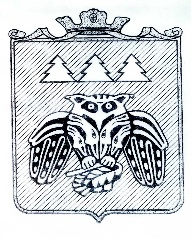 ПОСТАНОВЛЕНИЕадминистрации муниципального образованиямуниципального района «Сыктывдинский»«Сыктывдiн» муниципальнöй районынмуниципальнöй юкöнса администрациялöнШУÖМот 5 ноября 2019 года    					                                           № 11/1380О внесении изменений в  Уставмуниципального бюджетного дошкольного  образовательного  учреждения «Детский сад № 1 общеразвивающего вида» с. Выльгорт Руководствуясь пунктом 4 статьи 51 Федерального закона от 6 октября 2003 года          № 131-ФЗ «Об общих принципах организации местного самоуправления в Российской Федерации», частью 1 статьи 25 Федерального закона от 29 декабря 2012 года № 273-ФЗ    «Об образовании в Российской Федерации», пунктом 2 статьи 50 Устава муниципального образования муниципального района «Сыктывдинский», администрация муниципального образования муниципального района «Сыктывдинский»ПОСТАНОВЛЯЕТ:Внести в Устав муниципального бюджетного дошкольного образовательного учреждения «Детский сад № 1 общеразвивающего вида» с. Выльгорт, утвержденный постановлением администрации муниципального образования муниципального района «Сыктывдинский» от 28 ноября 2016 года №11/1840 следующие изменения:1.1.	Пункт  1.25. исключить.1.2.	Пункт  3.11. исключить.Возложить полномочия по государственной регистрации изменений в  Устав  на  заведующего муниципальным бюджетным дошкольным образовательным учреждением «Детский сад №1 общеразвивающего вида» с. Выльгорт  (Т.Т.Гичка).Контроль за исполнением данного постановления возложить на управление образования администрации муниципального района «Сыктывдинский» (Н.Н. Панюкова).Настоящее постановление вступает в силу со дня его официального опубликования.Руководитель администрациимуниципального  района	                                        	 	                           Л.Ю. ДоронинаИзменения в Устав муниципального бюджетного дошкольного образовательного учреждения «Детский сад №1 общеразвивающего вида» с. ВыльгортПункт 1.25. исключить.Пункт 3.11. исключить.Приняты:                                                                                                               на общем собрании работников 	                                                      постановлением администрацииПротокол  № 1 от 03.09.2019 г.	                                                       муниципального образованияУтвержденыпостановлением администрацииМО МР «Сыктывдинский»от 5 ноября 2019 г. № 11/1380                                                       